Hilltop Elementary School             5th  Grade GA Milestones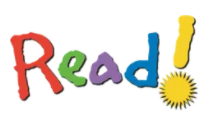 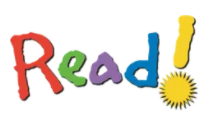 English Language ArtsAssessment DesignDomain Structure and Content WeightsReporting CategoriesELA Session1ELA Session 2ELA Session 3April 22, 2021April 23, 2021April 23, 2021Max 90 minutesMax 80 minutesMax 80 minutesDescriptionNumber of ItemsNumber of Points1-point Selected-Response & Technology-Enhanced Items37372-point Technology-Enhanced Items5102-point Constructed Response Items124-point Extended Constructed-Response Items147-point Extended Writing-Response Items17Field Test Items60Total5160Reporting Category/DomainApproximate # of PointsApproximate % of TestReading and Vocabulary3253%Key Ideas and Details1728%Craft and Structure/Integration of Knowledge and Ideas915%Vocabulary Acquisition and Use610%Writing and Language2847%Writing1627%Language1220%Total60100%Text TypeNo. of itemsNo. of pointsReading Literary Texts1650%Reading Informational Text1650%https://www.gadoe.org/Curriculum-Instruction-and-Assessment/Assessment/Pages/EOG-Study-Resource-Guides.aspxThe Study/Resource Guides are intended to serve as a resource for parents and students. They contain practice questions and learning activities for each content area.